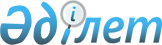 Қызылқоға аудандық мәслихатының 2018 жылғы 29 желтоқсандағы № ХХХІ-2 "2019-2021 жылдарға арналған Қызылқоға ауданының ауылдық округтерінің бюджеттерін бекіту туралы" шешіміне өзгерістер мен толықтырулар енгізу туралыАтырау облысы Қызылқоға аудандық мәслихатының 2019 жылғы 5 сәуірдегі № XXXIV-1 шешімі. Атырау облысының Әділет департаментінде 2019 жылғы 8 сәуірде № 4374 болып тіркелді
      Қазақстан Республикасының 2008 жылғы 4 желтоқсандағы Бюджет кодексінің 109-1 бабына, "Қазақстан Республикасындағы жергілікті мемлекеттік басқару және өзін-өзі басқару туралы" Қазақстан Республикасының 2001 жылғы 23 қаңтардағы Заңының 6 бабының 1 тармағының 1) тармақшасына сәйкес және аудан әкімдігінің 2019-2021 жылдарға арналған Қызылқоға ауданының ауылдық округтерінің бюджеттерін нақтылау туралы ұсынысын қарап, VI шақырылған аудандық мәслихат ХХХІV сессиясында ШЕШІМ ҚАБЫЛДАДЫ:
      1. Аудандық мәслихаттың 2018 жылғы 29 желтоқсандағы № ХХХІ-2 "2019-2021 жылдарға арналған Қызылқоға ауданының ауылдық округтерінің бюджеттерін бекіту туралы" (нормативтік құқықтық актілердің мемлекеттік тіркеу тізімінде № 4317 тіркелген, 2019 жылғы 17 қаңтарда Қазақстан Республикасы нормативтік құқықтық актілерінің эталондық бақылау банкінде жарияланған) шешіміне келесі өзгерістер мен толықтырулар енгізілсін:
      1 тармақтың:
      1) тармақшасында:
      "226 547" деген сандар "252 865" деген сандармен ауыстырылсын;
      "210 549" деген сандар "236 867" деген сандармен ауыстырылсын;
      2) тармақшасында:
      "226 547" деген сандар "254 273" деген сандармен ауыстырылсын;
      5) тармақшасында:
      "- 0" деген сан "- 1 408" деген сандармен ауыстырылсын;
      6) тармақша жаңа редакцияда мазмұндалсын:
      "бюджет тапшылығын қаржыландыру (профицитін пайдалану) – 1 408 мың теңге, оның ішінде:
      қарыздар түсімі – 0 мың теңге;
      қарыздарды өтеу – 0 мың теңге;
      бюджет қаражатының пайдаланылатын қалдықтары – 1 408 мың теңге";
      2 тармақтың:
      1) тармақшасында:
      "71 705" деген сандар "103 379" деген сандармен ауыстырылсын;
      "69 396" деген сандар "101 070" деген сандармен ауыстырылсын;
      2) тармақшасында:
      "71 705" деген сандар "104 154" деген сандармен ауыстырылсын;
      5) тармақшасында:
      "- 0" деген сан "- 775" деген сандармен ауыстырылсын;
      6) тармақша жаңа редакцияда мазмұндалсын:
      "бюджет тапшылығын қаржыландыру (профицитін пайдалану) – 775 мың теңге, оның ішінде:
      қарыздар түсімі – 0 мың теңге;
      қарыздарды өтеу – 0 мың теңге;
      бюджет қаражатының пайдаланылатын қалдықтары – 775 мың теңге";
      3 тармақтың:
      1) тармақшасында:
      "62 988" деген сандар "76 158" деген сандармен ауыстырылсын;
      "60 841" деген сандар "74 011" деген сандармен ауыстырылсын;
      2) тармақшасында:
      "62 988" деген сандар "76 810" деген сандармен ауыстырылсын;
      5) тармақшасында:
      "- 0" деген сан "- 652" деген сандармен ауыстырылсын;
      6) тармақша жаңа редакцияда мазмұндалсын:
      "бюджет тапшылығын қаржыландыру (профицитін пайдалану) – 652 мың теңге, оның ішінде:
      қарыздар түсімі – 0 мың теңге;
      қарыздарды өтеу – 0 мың теңге;
      бюджет қаражатының пайдаланылатын қалдықтары – 652 мың теңге";
      4 тармақтың:
      1) тармақшасында:
      "180 675" деген сандар "230 519" деген сандармен ауыстырылсын;
      "165 185" деген сандар "215 029" деген сандармен ауыстырылсын;
      2) тармақшасында:
      "180 675" деген сандар "233 287" деген сандармен ауыстырылсын;
      5) тармақшасында:
      "- 0" деген сан "- 2 768" деген сандармен ауыстырылсын;
      6) тармақша жаңа редакцияда мазмұндалсын:
      "бюджет тапшылығын қаржыландыру (профицитін пайдалану) – 2 768 мың теңге, оның ішінде:
      қарыздар түсімі – 0 мың теңге;
      қарыздарды өтеу – 0 мың теңге;
      бюджет қаражатының пайдаланылатын қалдықтары – 2 768 мың теңге";
      5 тармақтың:
      1) тармақшасында:
      "78 307" деген сандар "86 507" деген сандармен ауыстырылсын;
      "68 267" деген сандар "76 467" деген сандармен ауыстырылсын;
      2) тармақшасында:
      "78 307" деген сандар "86 925" деген сандармен ауыстырылсын;
      5) тармақшасында:
      "- 0" деген сан "- 418" деген сандармен ауыстырылсын;
      6) тармақша жаңа редакцияда мазмұндалсын:
      "бюджет тапшылығын қаржыландыру (профицитін пайдалану) – 418 мың теңге, оның ішінде:
      қарыздар түсімі – 0 мың теңге;
      қарыздарды өтеу – 0 мың теңге;
      бюджет қаражатының пайдаланылатын қалдықтары – 418 мың теңге";
      келесі мазмұндағы 6-1 тармақпен толықтырылсын:
      "6-1. 2019 жылға арналған ауылдық округтердің бюджеттерінде аудандық бюджеттен 236 714 мың теңге сомасында ағымдағы нысаналы трансферттер көзделгені ескерілсін, оның ішінде:
      1) ең төменгі жалақы мөлшерінің өзгеруіне байланысты азаматтық қызметшілердің жекелеген санаттарының, мемлекеттік бюджет қаражаты есебінен ұсталатын ұйымдар қызметкерлерінің, қазыналық кәсіпорындар қызметкерлерінің жалақысын көтеруге – 44 980 мың теңге, оның ішінде:
      Миялы ауылдық округіне – 19 900 мың теңге;
      Ойыл ауылдық округіне – 5 059 мың теңге;
      Тасшағыл ауылдық округіне – 4 921 мың теңге;
      Сағыз ауылдық округіне – 9 121 мың теңге;
      Мұқыр ауылдық округіне – 5 979 мың теңге; 
      2) білім беру ұйымдарын ағымдағы ұстауға – 90 997 мың теңге, оның ішінде:
      Миялы ауылдық округіне – 10 000 мың теңге;
      Тасшағыл ауылдық округіне – 5 000 мың теңге;
      Сағыз ауылдық округіне – 75 997 мың теңге;
      3) ауылдық округ әкімі аппараттарының ағымдағы шығындарына – 31 287 мың теңге, оның ішінде:
      Миялы ауылдық округіне – 9 990 мың теңге;
      Ойыл ауылдық округіне – 5 556 мың теңге;
      Тасшағыл ауылдық округіне – 7 896 мың теңге;
      Сағыз ауылдық округіне – 6 045 мың теңге;
      Мұқыр ауылдық округіне – 1 800 мың теңге;
      4) елді мекендердегі көшелерді жарықтандыруға – 4 168 мың теңге, оның ішінде:
      Миялы ауылдық округіне – 2 758 мың теңге;
      Тасшағыл ауылдық округіне – 410 мың теңге;
      Сағыз ауылдық округіне – 1 000 мың теңге;
      5) елді мекендердің санитариясын қамтамасыз етуге – 264 мың теңге, оның ішінде:
      Тасшағыл ауылдық округіне – 264 мың теңге;
      6) елді мекендерді абаттандыру және көгалдандыруға – 3 050 мың теңге, оның ішінде:
      Миялы ауылдық округіне – 3 050 мың теңге;
      7) мәдениет ұйымдарын ағымдағы ұстауға және материалдық - техникалық жарақтандыруға – 53 318 мың теңге, оның ішінде:
      Ойыл ауылдық округіне – 26 518 мың теңге;
      Сағыз ауылдық округіне – 20 000 мың теңге;
      Мұқыр ауылдық округіне – 6 800 мың теңге;
      8) елді мекендерді сумен жабдықтауды ұйымдастыруға – 1 000 мың теңге, оның ішінде:
      Миялы ауылдық округіне – 1 000 мың теңге;
      9) мұқтаж азаматтарға үйінде әлеуметтік көмек көрсетуге – 990 мың теңге, оның ішінде:
      Сағыз ауылдық округіне – 990 мың теңге;
      10) ауылдарда, кенттерде, ауылдық округтерде автомобиль жолдарын салу және реконструкциялауға – 6 660 мың теңге, оның ішінде:
      Сағыз ауылдық округіне – 6 660 мың теңге".
      2. Көрсетілген шешімнің 1, 4, 7, 10, 13 қосымшалары осы шешімнің 1, 2, 3, 4, 5 қосымшаларына сәйкес жаңа редакцияда мазмұндалсын.
      3. Осы шешімнің орындалуын бақылау аудандық мәслихаттың бюджет, қаржы, экономика, кәсіпкерлікті дамыту, аграрлық мәселелер және экология жөніндегі тұрақты комиссияға (А. Баймуратова) жүктелсін.
      4. Осы шешім 2019 жылдың 1 қаңтарынан бастап қолданысқа енгiзiледi. 2019 жылға арналған Миялы ауылдық округінің бюджеті 2019 жылға арналған Ойыл ауылдық округінің бюджеті 2019 жылға арналған Тасшағыл ауылдық округінің бюджеті 2019 жылға арналған Сағыз ауылдық округінің бюджеті 2019 жылға арналған Мұқыр ауылдық округінің бюджеті
					© 2012. Қазақстан Республикасы Әділет министрлігінің «Қазақстан Республикасының Заңнама және құқықтық ақпарат институты» ШЖҚ РМК
				
      Сессия төрағасы 

А. Баймұратова

      Мәслихат хатшысы 

Т. Бейсқали
Аудандық мәслихаттың ХХХІV сессиясының 2019 жылғы 5 сәуірдегі № ХХХІV-1 шешіміне 1 қосымшаАудандық мәслихаттың ХХХІ-2 сессиясының 2018 жылғы 29 желтоқсандағы № ХХХІ-2 шешіміне 1 қосымша
Санаты
Санаты
Санаты
Санаты
Санаты
Санаты
Санаты
Санаты
Сомасы (мың теңге)
Сыныбы
Сыныбы
Сыныбы
Сыныбы
Сыныбы
Сыныбы
Сыныбы
Сомасы (мың теңге)
Кіші сыныбы
Кіші сыныбы
Кіші сыныбы
Кіші сыныбы
Кіші сыныбы
Сомасы (мың теңге)
Атауы
Атауы
Атауы
Сомасы (мың теңге)
1
2
2
3
3
4
4
4
5
І. Кірістер
І. Кірістер
І. Кірістер
252 865
1
Салықтық түсімдер
Салықтық түсімдер
Салықтық түсімдер
15 900
1
01
01
Табыс салығы
Табыс салығы
Табыс салығы
6 800
2
2
Жеке табыс салығы
Жеке табыс салығы
Жеке табыс салығы
6 800
04
04
Меншiкке салынатын салықтар
Меншiкке салынатын салықтар
Меншiкке салынатын салықтар
9 100
1
1
Мүлiкке салынатын салықтар
Мүлiкке салынатын салықтар
Мүлiкке салынатын салықтар
650
3
3
Жер салығы
Жер салығы
Жер салығы
300
4
4
Көлiк құралдарына салынатын салық
Көлiк құралдарына салынатын салық
Көлiк құралдарына салынатын салық
8 150
2
Салықтық емес түсiмдер
Салықтық емес түсiмдер
Салықтық емес түсiмдер
98
01
01
Мемлекеттік меншіктен түсетін кірістер
Мемлекеттік меншіктен түсетін кірістер
Мемлекеттік меншіктен түсетін кірістер
98
5
5
Мемлекет меншігіндегі мүлікті жалға беруден түсетін кірістер
Мемлекет меншігіндегі мүлікті жалға беруден түсетін кірістер
Мемлекет меншігіндегі мүлікті жалға беруден түсетін кірістер
98
4
Трансферттердің түсімдері
Трансферттердің түсімдері
Трансферттердің түсімдері
236 867
02
02
Мемлекеттiк басқарудың жоғары тұрған органдарынан түсетiн трансферттер
Мемлекеттiк басқарудың жоғары тұрған органдарынан түсетiн трансферттер
Мемлекеттiк басқарудың жоғары тұрған органдарынан түсетiн трансферттер
236 867
3
3
Аудандардың (облыстық маңызы бар қаланың) бюджетінен трансферттер
Аудандардың (облыстық маңызы бар қаланың) бюджетінен трансферттер
Аудандардың (облыстық маңызы бар қаланың) бюджетінен трансферттер
236 867
Функционалдық топ
Функционалдық топ
Функционалдық топ
Функционалдық топ
Функционалдық топ
Функционалдық топ
Функционалдық топ
Функционалдық топ
Сомасы (мың теңге)
Кіші функционалдық топ
Кіші функционалдық топ
Кіші функционалдық топ
Кіші функционалдық топ
Кіші функционалдық топ
Кіші функционалдық топ
Кіші функционалдық топ
Сомасы (мың теңге)
Әкімші
Әкімші
Әкімші
Әкімші
Әкімші
Сомасы (мың теңге)
Бағдарлама
Бағдарлама
Бағдарлама
Сомасы (мың теңге)
Атауы
Сомасы (мың теңге)
1
2
2
3
3
4
4
5
6
II. Шығындар
254 273
01
Жалпы сипаттағы мемлекеттiк қызметтер 
42 868
1
1
Мемлекеттiк басқарудың жалпы функцияларын орындайтын өкiлдi, атқарушы және басқа органдар
42 868
124
124
Аудандық маңызы бар қала, кент, ауыл, ауылдық округ әкімінің аппараты
42 868
001
001
Аудандық маңызы бар қаланың, кент, ауыл, ауылдық округ әкімінің қызметін қамтамасыз ету жөніндегі қызметтер
42 868
04
Бiлiм беру
173 032
1
1
Мектепке дейiнгi тәрбие және оқыту
173 032
124
124
Аудандық маңызы бар қала, кент, ауыл, ауылдық округ әкімінің аппараты
173 032
004
004
Мектепке дейінгі тәрбие мен оқыту ұйымдарының қызметін қамтамасыз ету
173 032
07
Тұрғын үй-коммуналдық шаруашылық
31 408
2
2
Коммуналдық шаруашылық
1 000
124
124
Аудандық маңызы бар қала, кент, ауыл, ауылдық округ әкімінің аппараты
1 000
014
014
Елді мекендерді сумен жабдықтауды ұйымдастыру
1 000
3
3
Елді-мекендерді көркейту
30 408
124
124
Аудандық маңызы бар қала, кент, ауыл, ауылдық округ әкімінің аппараты
30 408
008
008
Елді мекендердегі көшелерді жарықтандыру
11 258
009
009
Елді мекендердің санитариясын қамтамасыз ету
9 300
011
011
Елді мекендерді абаттандыру мен көгалдандыру
9 850
13
Басқалар
6 965
9
9
Басқалар
6 965
124
124
Аудандық маңызы бар қала, кент, ауыл, ауылдық округ әкімінің аппараты
6 965
040
040
Өңірлерді дамытудың 2020 жылға дейінгі бағдарламасы шеңберінде өңірлерді экономикалық дамытуға жәрдемдесу бойынша шараларды іске асыруға ауылдық елді мекендерді жайластыруды шешуге арналған іс-шараларды іске асыру
6 965
Санаты
Санаты
Санаты
Санаты
Санаты
Санаты
Санаты
Санаты
Сомасы (мың теңге)
Сыныбы
Сыныбы
Сыныбы
Сыныбы
Сыныбы
Сыныбы
Сомасы (мың теңге)
Кіші сыныбы
Кіші сыныбы
Кіші сыныбы
Кіші сыныбы
Сомасы (мың теңге)
Атауы
Атауы
Сомасы (мың теңге)
1
1
2
2
3
3
4
4
5
V.Бюджет тапшылығы (профициті)
V.Бюджет тапшылығы (профициті)
- 1 408
VI.Бюджет тапшылығын қаржыландыру (профицитін пайдалану)
VI.Бюджет тапшылығын қаржыландыру (профицитін пайдалану)
1 408
Санаты
Санаты
Санаты
Санаты
Санаты
Санаты
Санаты
Санаты
Сомасы (мың теңге)
Сыныбы
Сыныбы
Сыныбы
Сыныбы
Сыныбы
Сыныбы
Сомасы (мың теңге)
Кіші сыныбы
Кіші сыныбы
Кіші сыныбы
Кіші сыныбы
Сомасы (мың теңге)
Атауы
Атауы
Сомасы (мың теңге)
1
1
2
2
3
3
4
4
5
Бюджет қаражатының пайдаланылатын қалдықтары
Бюджет қаражатының пайдаланылатын қалдықтары
1 408Аудандық мәслихаттың ХХХІV сессиясының 2019 жылғы 5 сәуірдегі № ХХХІV-1 шешіміне 2 қосымшаАудандық мәслихаттың ХХХІ-2 сессиясының 2018 жылғы 29 желтоқсандағы № ХХХІ-2 шешіміне 4 қосымша
Санаты
Санаты
Санаты
Санаты
Санаты
Санаты
Санаты
Санаты
Сомасы (мың теңге)
Сыныбы
Сыныбы
Сыныбы
Сыныбы
Сыныбы
Сыныбы
Сыныбы
Сомасы (мың теңге)
Кіші сыныбы
Кіші сыныбы
Кіші сыныбы
Кіші сыныбы
Кіші сыныбы
Сомасы (мың теңге)
Атауы
Атауы
Атауы
Сомасы (мың теңге)
1
2
2
3
3
4
4
4
5
І. Кірістер
І. Кірістер
І. Кірістер
103 379
1
Салықтық түсімдер
Салықтық түсімдер
Салықтық түсімдер
2 309
01
01
Табыс салығы
Табыс салығы
Табыс салығы
500
2
2
Жеке табыс салығы
Жеке табыс салығы
Жеке табыс салығы
500
04
04
Меншiкке салынатын салықтар
Меншiкке салынатын салықтар
Меншiкке салынатын салықтар
1 809
1
1
Мүлiкке салынатын салықтар
Мүлiкке салынатын салықтар
Мүлiкке салынатын салықтар
140
3
3
Жер салығы
Жер салығы
Жер салығы
48
4
4
Көлiк құралдарына салынатын салық
Көлiк құралдарына салынатын салық
Көлiк құралдарына салынатын салық
1 621
4
Трансферттердің түсімдері
Трансферттердің түсімдері
Трансферттердің түсімдері
101 070
02
02
Мемлекеттiк басқарудың жоғары тұрған органдарынан түсетiн трансферттер
Мемлекеттiк басқарудың жоғары тұрған органдарынан түсетiн трансферттер
Мемлекеттiк басқарудың жоғары тұрған органдарынан түсетiн трансферттер
101 070
3
3
Аудандардың (облыстық маңызы бар қаланың) бюджетінен трансферттер
Аудандардың (облыстық маңызы бар қаланың) бюджетінен трансферттер
Аудандардың (облыстық маңызы бар қаланың) бюджетінен трансферттер
101 070
Функционалдық топ
Функционалдық топ
Функционалдық топ
Функционалдық топ
Функционалдық топ
Функционалдық топ
Функционалдық топ
Функционалдық топ
Сомасы (мың теңге)
Кіші функционалдық топ
Кіші функционалдық топ
Кіші функционалдық топ
Кіші функционалдық топ
Кіші функционалдық топ
Кіші функционалдық топ
Кіші функционалдық топ
Сомасы (мың теңге)
Әкімші
Әкімші
Әкімші
Әкімші
Әкімші
Сомасы (мың теңге)
Бағдарлама
Бағдарлама
Бағдарлама
Сомасы (мың теңге)
Атауы
Сомасы (мың теңге)
1
2
2
3
3
4
4
5
6
II. Шығындар
104 154
01
Жалпы сипаттағы мемлекеттiк қызметтер 
29 053
1
1
Мемлекеттiк басқарудың жалпы функцияларын орындайтын өкiлдi, атқарушы және басқа органдар
29 053
124
124
Аудандық маңызы бар қала, кент, ауыл, ауылдық округ әкімінің аппараты
29 053
001
001
Аудандық маңызы бар қаланың, кент, ауыл, ауылдық округ әкімінің қызметін қамтамасыз ету жөніндегі қызметтер
29 053
04
Бiлiм беру
32 081
1
1
Мектепке дейiнгi тәрбие және оқыту
31 355
124
124
Аудандық маңызы бар қала, кент, ауыл, ауылдық округ әкімінің аппараты
31 355
004
004
Мектепке дейінгі тәрбиелеу және оқыту және мектепке дейінгі тәрбиелеу және оқыту ұйымдарында медициналық қызмет көрсетуді ұйымдастыру
31 355
2
2
Бастауыш, негізгі орта және жалпы орта білім беру
726
124
124
Аудандық маңызы бар қала, кент, ауыл, ауылдық округ әкімінің аппараты
726
005
005
Ауылдық жерлерде балаларды мектепке дейін тегін алып баруды және кері алып келуді ұйымдастыру
726
07
Тұрғын үй-коммуналдық шаруашылық
3 795
3
3
Елді-мекендерді көркейту
3 795
124
124
Аудандық маңызы бар қала, кент, ауыл, ауылдық округ әкімінің аппараты
3 795
008
008
Елді мекендердегі көшелерді жарықтандыру
1 400
009
009
Елді мекендердің санитариясын қамтамасыз ету
1 500
011
011
Елді мекендерді абаттандыру мен көгалдандыру
895
08
Мәдениет, спорт, туризм және ақпараттық кеңістiк
37 019
1
1
Мәдениет саласындағы қызмет
37 019
124
124
Аудандық маңызы бар қала, кент, ауыл, ауылдық округ әкімінің аппараты
37 019
006
006
Жергілікті деңгейде мәдени-демалыс жұмыстарын қолдау
37 019
13
Басқалар
2 206
9
9
Басқалар
2 206
124
124
Аудандық маңызы бар қала, кент, ауыл, ауылдық округ әкімінің аппараты
2 206
040
040
Өңірлерді дамытудың 2020 жылға дейінгі бағдарламасы шеңберінде өңірлерді экономикалық дамытуға жәрдемдесу бойынша шараларды іске асыруға ауылдық елді мекендерді жайластыруды шешуге арналған іс-шараларды іске асыру
2 206
Санаты
Санаты
Санаты
Санаты
Санаты
Санаты
Санаты
Санаты
Сомасы (мың теңге)
Сыныбы
Сыныбы
Сыныбы
Сыныбы
Сыныбы
Сыныбы
Сомасы (мың теңге)
Кіші сыныбы
Кіші сыныбы
Кіші сыныбы
Кіші сыныбы
Сомасы (мың теңге)
Атауы
Атауы
Сомасы (мың теңге)
1
1
2
2
3
3
4
4
5
V.Бюджет тапшылығы (профициті)
V.Бюджет тапшылығы (профициті)
- 775
VI.Бюджет тапшылығын қаржыландыру (профицитін пайдалану)
VI.Бюджет тапшылығын қаржыландыру (профицитін пайдалану)
775
Санаты
Санаты
Санаты
Санаты
Санаты
Санаты
Санаты
Санаты
Сомасы (мың теңге)
Сыныбы
Сыныбы
Сыныбы
Сыныбы
Сыныбы
Сыныбы
Сомасы (мың теңге)
Кіші сыныбы
Кіші сыныбы
Кіші сыныбы
Кіші сыныбы
Сомасы (мың теңге)
Атауы
Атауы
Сомасы (мың теңге)
1
1
2
2
3
3
4
4
5
Бюджет қаражатының пайдаланылатын қалдықтары
Бюджет қаражатының пайдаланылатын қалдықтары
775Аудандық мәслихаттың ХХХІV сессиясының 2019 жылғы 5 сәуірдегі № ХХХІV-1 шешіміне 3 қосымшаАудандық мәслихаттың ХХХІ-2 сессиясының 2018 жылғы 29 желтоқсандағы № ХХХІ-2 шешіміне 7 қосымша
Санаты
Санаты
Санаты
Санаты
Санаты
Санаты
Санаты
Санаты
Сомасы (мың теңге)
Сыныбы
Сыныбы
Сыныбы
Сыныбы
Сыныбы
Сыныбы
Сыныбы
Сомасы (мың теңге)
Кіші сыныбы
Кіші сыныбы
Кіші сыныбы
Кіші сыныбы
Кіші сыныбы
Сомасы (мың теңге)
Атауы
Атауы
Атауы
Сомасы (мың теңге)
1
2
2
3
3
4
4
4
5
І. Кірістер
І. Кірістер
І. Кірістер
76 158
1
Салықтық түсімдер
Салықтық түсімдер
Салықтық түсімдер
2 147
01
01
Табыс салығы
Табыс салығы
Табыс салығы
450
2
2
Жеке табыс салығы
Жеке табыс салығы
Жеке табыс салығы
450
04
04
Меншiкке салынатын салықтар
Меншiкке салынатын салықтар
Меншiкке салынатын салықтар
1 697
1
1
Мүлiкке салынатын салықтар
Мүлiкке салынатын салықтар
Мүлiкке салынатын салықтар
100
3
3
Жер салығы
Жер салығы
Жер салығы
27
4
4
Көлiк құралдарына салынатын салық
Көлiк құралдарына салынатын салық
Көлiк құралдарына салынатын салық
1 570
4
Трансферттердің түсімдері
Трансферттердің түсімдері
Трансферттердің түсімдері
74 011
02
02
Мемлекеттiк басқарудың жоғары тұрған органдарынан түсетiн трансферттер
Мемлекеттiк басқарудың жоғары тұрған органдарынан түсетiн трансферттер
Мемлекеттiк басқарудың жоғары тұрған органдарынан түсетiн трансферттер
74 011
3
3
Аудандардың (облыстық маңызы бар қаланың) бюджетінен трансферттер
Аудандардың (облыстық маңызы бар қаланың) бюджетінен трансферттер
Аудандардың (облыстық маңызы бар қаланың) бюджетінен трансферттер
74 011
Функционалдық топ
Функционалдық топ
Функционалдық топ
Функционалдық топ
Функционалдық топ
Функционалдық топ
Функционалдық топ
Функционалдық топ
Сомасы (мың теңге)
Кіші функционалдық топ
Кіші функционалдық топ
Кіші функционалдық топ
Кіші функционалдық топ
Кіші функционалдық топ
Кіші функционалдық топ
Кіші функционалдық топ
Сомасы (мың теңге)
Әкімші
Әкімші
Әкімші
Әкімші
Әкімші
Сомасы (мың теңге)
Бағдарлама
Бағдарлама
Бағдарлама
Сомасы (мың теңге)
Атауы
Сомасы (мың теңге)
1
2
2
3
3
4
4
5
6
II. Шығындар
76 810
01
Жалпы сипаттағы мемлекеттiк қызметтер 
31 424
1
1
Мемлекеттiк басқарудың жалпы функцияларын орындайтын өкiлдi, атқарушы және басқа органдар
31 424
124
124
Аудандық маңызы бар қала, кент, ауыл, ауылдық округ әкімінің аппараты
31 424
001
001
Аудандық маңызы бар қаланың, кент, ауыл, ауылдық округ әкімінің қызметін қамтамасыз ету жөніндегі қызметтер
31 424
04
Бiлiм беру
33 321
1
1
Мектепке дейiнгi тәрбие және оқыту
33 321
124
124
Аудандық маңызы бар қала, кент, ауыл, ауылдық округ әкімінің аппараты
33 321
004
004
Мектепке дейінгі тәрбиелеу және оқыту және мектепке дейінгі тәрбиелеу және оқыту ұйымдарында медициналық қызмет көрсетуді ұйымдастыру
33 321
07
Тұрғын үй-коммуналдық шаруашылық
2 644
3
3
Елді-мекендерді көркейту
2 644
124
124
Аудандық маңызы бар қала, кент, ауыл, ауылдық округ әкімінің аппараты
2 644
008
008
Елді мекендердегі көшелерді жарықтандыру
1 460
009
009
Елді мекендердің санитариясын қамтамасыз ету
914
011
011
Елді мекендерді абаттандыру мен көгалдандыру
270
08
Мәдениет, спорт, туризм және ақпараттық кеңістiк
7 462
1
1
Мәдениет саласындағы қызмет
7 462
124
124
Аудандық маңызы бар қала, кент, ауыл, ауылдық округ әкімінің аппараты
7 462
006
006
Жергілікті деңгейде мәдени-демалыс жұмыстарын қолдау
7 462
13
Басқалар
1 959
9
9
Басқалар
1 959
124
124
Аудандық маңызы бар қала, кент, ауыл, ауылдық округ әкімінің аппараты
1 959
040
040
Өңірлерді дамытудың 2020 жылға дейінгі бағдарламасы шеңберінде өңірлерді экономикалық дамытуға жәрдемдесу бойынша шараларды іске асыруға ауылдық елді мекендерді жайластыруды шешуге арналған іс-шараларды іске асыру
1 959
Санаты
Санаты
Санаты
Санаты
Санаты
Санаты
Санаты
Санаты
Сомасы (мың теңге)
Сыныбы
Сыныбы
Сыныбы
Сыныбы
Сыныбы
Сыныбы
Сомасы (мың теңге)
Кіші сыныбы
Кіші сыныбы
Кіші сыныбы
Кіші сыныбы
Сомасы (мың теңге)
Атауы
Атауы
Сомасы (мың теңге)
1
1
2
2
3
3
4
4
5
V.Бюджет тапшылығы (профициті)
V.Бюджет тапшылығы (профициті)
- 652
VI.Бюджет тапшылығын қаржыландыру (профицитін пайдалану)
VI.Бюджет тапшылығын қаржыландыру (профицитін пайдалану)
652
Санаты
Санаты
Санаты
Санаты
Санаты
Санаты
Санаты
Санаты
Сомасы (мың теңге)
Сыныбы
Сыныбы
Сыныбы
Сыныбы
Сыныбы
Сыныбы
Сомасы (мың теңге)
Кіші сыныбы
Кіші сыныбы
Кіші сыныбы
Кіші сыныбы
Сомасы (мың теңге)
Атауы
Атауы
Сомасы (мың теңге)
1
1
2
2
3
3
4
4
5
Бюджет қаражатының пайдаланылатын қалдықтары
Бюджет қаражатының пайдаланылатын қалдықтары
652Аудандық мәслихаттың ХХХІV сессиясының 2019 жылғы 5 сәуірдегі № ХХХІV-1 шешіміне 4 қосымшаАудандық мәслихаттың ХХХІ-2 сессиясының 2018 жылғы 29 желтоқсандағы № ХХХІ-2 шешіміне 10 қосымша
Санаты
Санаты
Санаты
Санаты
Санаты
Санаты
Санаты
Санаты
Сомасы (мың теңге)
Сыныбы
Сыныбы
Сыныбы
Сыныбы
Сыныбы
Сыныбы
Сыныбы
Сомасы (мың теңге)
Кіші сыныбы
Кіші сыныбы
Кіші сыныбы
Кіші сыныбы
Кіші сыныбы
Сомасы (мың теңге)
Атауы
Атауы
Атауы
Сомасы (мың теңге)
1
2
2
3
3
4
4
4
5
І. Кірістер
І. Кірістер
І. Кірістер
230 519
1
Салықтық түсімдер
Салықтық түсімдер
Салықтық түсімдер
15 180
01
01
Табыс салығы
Табыс салығы
Табыс салығы
6 500
2
2
Жеке табыс салығы
Жеке табыс салығы
Жеке табыс салығы
6 500
04
04
Меншiкке салынатын салықтар
Меншiкке салынатын салықтар
Меншiкке салынатын салықтар
8 680
1
1
Мүлiкке салынатын салықтар
Мүлiкке салынатын салықтар
Мүлiкке салынатын салықтар
700
3
3
Жер салығы
Жер салығы
Жер салығы
330
4
4
Көлiк құралдарына салынатын салық
Көлiк құралдарына салынатын салық
Көлiк құралдарына салынатын салық
7 650
2
Салықтық емес түсiмдер
Салықтық емес түсiмдер
Салықтық емес түсiмдер
310
01
01
Мемлекеттік меншіктен түсетін кірістер
Мемлекеттік меншіктен түсетін кірістер
Мемлекеттік меншіктен түсетін кірістер
310
5
5
Мемлекет меншігіндегі мүлікті жалға беруден түсетін кірістер
Мемлекет меншігіндегі мүлікті жалға беруден түсетін кірістер
Мемлекет меншігіндегі мүлікті жалға беруден түсетін кірістер
310
4
Трансферттердің түсімдері
Трансферттердің түсімдері
Трансферттердің түсімдері
215 029
02
02
Мемлекеттiк басқарудың жоғары тұрған органдарынан түсетiн трансферттер
Мемлекеттiк басқарудың жоғары тұрған органдарынан түсетiн трансферттер
Мемлекеттiк басқарудың жоғары тұрған органдарынан түсетiн трансферттер
215 029
3
3
Аудандардың (облыстық маңызы бар қаланың) бюджетінен трансферттер
Аудандардың (облыстық маңызы бар қаланың) бюджетінен трансферттер
Аудандардың (облыстық маңызы бар қаланың) бюджетінен трансферттер
215 029
Функционалдық топ
Функционалдық топ
Функционалдық топ
Функционалдық топ
Функционалдық топ
Функционалдық топ
Функционалдық топ
Функционалдық топ
Сомасы (мың теңге)
Кіші функционалдық топ
Кіші функционалдық топ
Кіші функционалдық топ
Кіші функционалдық топ
Кіші функционалдық топ
Кіші функционалдық топ
Кіші функционалдық топ
Сомасы (мың теңге)
Әкімші
Әкімші
Әкімші
Әкімші
Әкімші
Сомасы (мың теңге)
Бағдарлама
Бағдарлама
Бағдарлама
Сомасы (мың теңге)
Атауы
Сомасы (мың теңге)
1
2
2
3
3
4
4
5
6
II. Шығындар
233 287
01
Жалпы сипаттағы мемлекеттiк қызметтер 
34 846
1
1
Мемлекеттiк басқарудың жалпы функцияларын орындайтын өкiлдi, атқарушы және басқа органдар
34 846
124
124
Аудандық маңызы бар қала, кент, ауыл, ауылдық округ әкімінің аппараты
34 846
001
001
Аудандық маңызы бар қаланың, кент, ауыл, ауылдық округ әкімінің қызметін қамтамасыз ету жөніндегі қызметтер
34 846
04
Бiлiм беру
137 225
1
1
Мектепке дейiнгi тәрбие және оқыту
137 225
124
124
Аудандық маңызы бар қала, кент, ауыл, ауылдық округ әкімінің аппараты
137 225
004
004
Мектепке дейінгі тәрбиелеу және оқыту және мектепке дейінгі тәрбиелеу және оқыту ұйымдарында медициналық қызмет көрсетуді ұйымдастыру
137 225
06
Әлеуметтiк көмек және әлеуметтiк қамсыздандыру
990
2
2
Әлеуметтiк көмек
990
124
124
Аудандық маңызы бар қала, кент, ауыл, ауылдық округ әкімінің аппараты
990
003
003
Мұқтаж азаматтарға үйінде әлеуметтік көмек көрсету
990
07
Тұрғын үй-коммуналдық шаруашылық
6 200
3
3
Елді-мекендерді көркейту
6 200
124
124
Аудандық маңызы бар қала, кент, ауыл, ауылдық округ әкімінің аппараты
6 200
008
008
Елді мекендердегі көшелерді жарықтандыру
2 200
009
009
Елді мекендердің санитариясын қамтамасыз ету
2 500
011
011
Елді мекендерді абаттандыру мен көгалдандыру
1 500
08
Мәдениет, спорт, туризм және ақпараттық кеңістiк
40 430
1
1
Мәдениет саласындағы қызмет
40 430
124
124
Аудандық маңызы бар қала, кент, ауыл, ауылдық округ әкімінің аппараты
40 430
006
006
Жергілікті деңгейде мәдени-демалыс жұмыстарын қолдау
40 430
12
Көлiк және коммуникация
6 660
1
1
Автомобиль көлiгi
6 660
124
124
Аудандық маңызы бар қала, ауыл, кент, ауылдық округ әкімінің аппараты
6 660
012
012
Аудандық маңызы бар қалаларда, ауылдарда, кенттерде, ауылдық округтерде автомобиль жолдарын салу және реконструкциялау
6 660
13
Басқалар
6 936
9
9
Басқалар
6 936
124
124
Аудандық маңызы бар қала, кент, ауыл, ауылдық округ әкімінің аппараты
6 936
040
040
Өңірлерді дамытудың 2020 жылға дейінгі бағдарламасы шеңберінде өңірлерді экономикалық дамытуға жәрдемдесу бойынша шараларды іске асыруға ауылдық елді мекендерді жайластыруды шешуге арналған іс-шараларды іске асыру
6 936
Санаты
Санаты
Санаты
Санаты
Санаты
Санаты
Санаты
Санаты
Сомасы (мың теңге)
Сыныбы
Сыныбы
Сыныбы
Сыныбы
Сыныбы
Сыныбы
Сомасы (мың теңге)
Кіші сыныбы
Кіші сыныбы
Кіші сыныбы
Кіші сыныбы
Сомасы (мың теңге)
Атауы
Атауы
Сомасы (мың теңге)
1
1
2
2
3
3
4
4
5
V.Бюджет тапшылығы (профициті)
V.Бюджет тапшылығы (профициті)
- 2 768
VI.Бюджет тапшылығын қаржыландыру (профицитін пайдалану)
VI.Бюджет тапшылығын қаржыландыру (профицитін пайдалану)
2 768
Санаты
Санаты
Санаты
Санаты
Санаты
Санаты
Санаты
Санаты
Сомасы (мың теңге)
Сыныбы
Сыныбы
Сыныбы
Сыныбы
Сыныбы
Сыныбы
Сомасы (мың теңге)
Кіші сыныбы
Кіші сыныбы
Кіші сыныбы
Кіші сыныбы
Сомасы (мың теңге)
Атауы
Атауы
Сомасы (мың теңге)
1
1
2
2
3
3
4
4
5
Бюджет қаражатының пайдаланылатын қалдықтары
Бюджет қаражатының пайдаланылатын қалдықтары
2 768Аудандық мәслихаттың ХХХІV сессиясының 2019 жылғы 5 сәуірдегі № ХХХІV-1 шешіміне 5 қосымшаАудандық мәслихаттың ХХХІ-2 сессиясының 2018 жылғы 29 желтоқсандағы № ХХХІ-2 шешіміне 13 қосымша
Санаты
Санаты
Санаты
Санаты
Санаты
Санаты
Санаты
Санаты
Сомасы (мың теңге)
Сыныбы
Сыныбы
Сыныбы
Сыныбы
Сыныбы
Сыныбы
Сыныбы
Сомасы (мың теңге)
Кіші сыныбы
Кіші сыныбы
Кіші сыныбы
Кіші сыныбы
Кіші сыныбы
Сомасы (мың теңге)
Атауы
Атауы
Атауы
Сомасы (мың теңге)
1
2
2
3
3
4
4
4
5
І. Кірістер
І. Кірістер
І. Кірістер
86 507
1
Салықтық түсімдер
Салықтық түсімдер
Салықтық түсімдер
9 880
01
01
Табыс салығы
Табыс салығы
Табыс салығы
2 500
2
2
Жеке табыс салығы
Жеке табыс салығы
Жеке табыс салығы
2 500
04
04
Меншiкке салынатын салықтар
Меншiкке салынатын салықтар
Меншiкке салынатын салықтар
7 380
1
1
Мүлiкке салынатын салықтар
Мүлiкке салынатын салықтар
Мүлiкке салынатын салықтар
380
3
3
Жер салығы
Жер салығы
Жер салығы
170
4
4
Көлiк құралдарына салынатын салық
Көлiк құралдарына салынатын салық
Көлiк құралдарына салынатын салық
6 830
2
Салықтық емес түсiмдер
Салықтық емес түсiмдер
Салықтық емес түсiмдер
160
01
01
Мемлекеттік меншіктен түсетін кірістер
Мемлекеттік меншіктен түсетін кірістер
Мемлекеттік меншіктен түсетін кірістер
160
5
5
Мемлекет меншігіндегі мүлікті жалға беруден түсетін кірістер
Мемлекет меншігіндегі мүлікті жалға беруден түсетін кірістер
Мемлекет меншігіндегі мүлікті жалға беруден түсетін кірістер
160
4
Трансферттердің түсімдері
Трансферттердің түсімдері
Трансферттердің түсімдері
76 467
02
02
Мемлекеттiк басқарудың жоғары тұрған органдарынан түсетiн трансферттер
Мемлекеттiк басқарудың жоғары тұрған органдарынан түсетiн трансферттер
Мемлекеттiк басқарудың жоғары тұрған органдарынан түсетiн трансферттер
76 467
3
3
Аудандардың (облыстық маңызы бар қаланың) бюджетінен трансферттер
Аудандардың (облыстық маңызы бар қаланың) бюджетінен трансферттер
Аудандардың (облыстық маңызы бар қаланың) бюджетінен трансферттер
76 467
Функционалдық топ
Функционалдық топ
Функционалдық топ
Функционалдық топ
Функционалдық топ
Функционалдық топ
Функционалдық топ
Функционалдық топ
Сомасы (мың теңге)
Кіші функционалдық топ
Кіші функционалдық топ
Кіші функционалдық топ
Кіші функционалдық топ
Кіші функционалдық топ
Кіші функционалдық топ
Кіші функционалдық топ
Сомасы (мың теңге)
Әкімші
Әкімші
Әкімші
Әкімші
Әкімші
Сомасы (мың теңге)
Бағдарлама
Бағдарлама
Бағдарлама
Сомасы (мың теңге)
Атауы
Сомасы (мың теңге)
1
2
2
3
3
4
4
5
6
II. Шығындар
86 925
01
Жалпы сипаттағы мемлекеттiк қызметтер 
30 708
1
1
Мемлекеттiк басқарудың жалпы функцияларын орындайтын өкiлдi, атқарушы және басқа органдар
30 708
124
124
Аудандық маңызы бар қала, кент, ауыл, ауылдық округ әкімінің аппараты
30 708
001
001
Аудандық маңызы бар қаланың, кент, ауыл, ауылдық округ әкімінің қызметін қамтамасыз ету жөніндегі қызметтер
30 708
04
Бiлiм беру
32 929
1
1
Мектепке дейiнгi тәрбие және оқыту
32 929
124
124
Аудандық маңызы бар қала, кент, ауыл, ауылдық округ әкімінің аппараты
32 929
004
004
Мектепке дейінгі тәрбиелеу және оқыту және мектепке дейінгі тәрбиелеу және оқыту ұйымдарында медициналық қызмет көрсетуді ұйымдастыру
32 929
07
Тұрғын үй-коммуналдық шаруашылық
3 457
3
3
Елді-мекендерді көркейту
3 457
124
124
Аудандық маңызы бар қала, кент, ауыл, ауылдық округ әкімінің аппараты
3 457
008
008
Елді мекендердегі көшелерді жарықтандыру
1 590
009
009
Елді мекендердің санитариясын қамтамасыз ету
1 000
011
011
Елді мекендерді абаттандыру мен көгалдандыру
867
08
Мәдениет, спорт, туризм және ақпараттық кеңістiк
15 312
1
1
Мәдениет саласындағы қызмет
15 312
124
124
Аудандық маңызы бар қала, кент, ауыл, ауылдық округ әкімінің аппараты
15 312
006
006
Жергілікті деңгейде мәдени-демалыс жұмыстарын қолдау
15 312
13
Басқалар
4 519
9
9
Басқалар
4 519
124
124
Аудандық маңызы бар қала, кент, ауыл, ауылдық округ әкімінің аппараты
4 519
040
040
Өңірлерді дамытудың 2020 жылға дейінгі бағдарламасы шеңберінде өңірлерді экономикалық дамытуға жәрдемдесу бойынша шараларды іске асыруға ауылдық елді мекендерді жайластыруды шешуге арналған іс-шараларды іске асыру
4 519
Санаты
Санаты
Санаты
Санаты
Санаты
Санаты
Санаты
Санаты
Сомасы (мың теңге)
Сыныбы
Сыныбы
Сыныбы
Сыныбы
Сыныбы
Сыныбы
Сомасы (мың теңге)
Кіші сыныбы
Кіші сыныбы
Кіші сыныбы
Кіші сыныбы
Сомасы (мың теңге)
Атауы
Атауы
Сомасы (мың теңге)
1
1
2
2
3
3
4
4
5
V.Бюджет тапшылығы (профициті)
V.Бюджет тапшылығы (профициті)
- 418
VI.Бюджет тапшылығын қаржыландыру (профицитін пайдалану)
VI.Бюджет тапшылығын қаржыландыру (профицитін пайдалану)
418
Санаты
Санаты
Санаты
Санаты
Санаты
Санаты
Санаты
Санаты
Сомасы (мың теңге)
Сыныбы
Сыныбы
Сыныбы
Сыныбы
Сыныбы
Сыныбы
Сомасы (мың теңге)
Кіші сыныбы
Кіші сыныбы
Кіші сыныбы
Кіші сыныбы
Сомасы (мың теңге)
Атауы
Атауы
Сомасы (мың теңге)
1
1
2
2
3
3
4
4
5
Бюджет қаражатының пайдаланылатын қалдықтары
Бюджет қаражатының пайдаланылатын қалдықтары
418